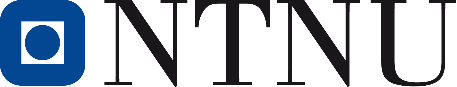 Department of BiologyExamination paper for (BI2045) (Sexual Selection and Communication)Academic contact during examination: Sebastian WackerPhone: 40283798Examination date: 23.05.2017Examination time (from-to): 09-13Permitted examination support material: NoneOther information:All questions count equally for the gradeLanguage: EnglishNumber of pages (front page excluded):	1Number of pages enclosedChecked by:____________________________Date		SignatureQuestion 1 What is sexual selection, and how does it relate to natural selection? What role do variation in mating success and the relationship between mating and reproductive success play in sexual selection?Question 2In some animal species, females are equally or more strongly ornamented than males. Discuss explanations within and outside sexual selection for this observation. What factors can affect whether sexual selection acts on females and whether it acts more strongly in females than in males?Question 3Does sexual selection promote speciation? How can this question be studied? Give examples. Explain how sexual selection can promote speciation.Question 4Describe the question (phenomenon) that was the basis for two of the group projects, outlining why the question represents a 'biological puzzle' (i.e., a surprising or unexpected phenomenon). For each of the two topics, briefly list and define the main hypotheses explaining the phenomenon.Informasjon om trykking av eksamensoppgave Originalen er:1-sidig    □         2-sidig □sort/hvit □          farger □skal ha flervalgskjema □